Natal Terrier Club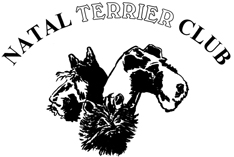        9 Cooper Place Moseley Park 3610 COMMITTEE: CHAIRMAN/SHOW MANAGER John Scott VICE CHAIRMAN Hans Van Rijsbergen 
 SECRETARY Maria Scott_____________________________________________________________________________________________________39th CHAMPIONSHIP SHOW SCHEDULE
Friday 6th July 2018 – Gelofte school, 2 Caversham Rd, Ashley, PinetownTERRIER GROUP and CARTINGEXHIBITOR NUMBERS to be collected on day of show at Club’s officeNOTE: No substitutions will be accepted after close of entriesPLEASE NOTE: ALL EXHIBITORS / HANDLERS ARE PERSONALLY RESPONSIBLE FOR CONTROL 
OF THEIR DOGS AT ALL TIMES, AND SHALL BE PERSONALLY LIABLE FOR ANY CLAIMS 
WHICH MAY BE MADE IN RESPECT OF INJURIES WHICH MAY ARISE OR BE CAUSED BY THEIR DOGSThe Committee wish you a safe trip and thank you in advance for your support!Terriers and GroupELAINE KNOX (AUS)                 STARTING TIME    10amJudge Carting (All Grades)ESTELLE LAMONT-TURNER (P.E) STARTING TIME     8 AMEntry FeeEntries CloseBreed - R 100.00 per dog per class  Carting – R50.00 per dog per class11 June 2018CataloguesR 70.00 each (to be paid with entry)Bank DetailsFIRST NATIONAL BANK, HILLCRESTBRANCH CODE  223826ACCOUNT # 62350479450Entries* Charmayne Van Rijsbergen  * Fax: 0865539481 or tengeenie@mweb.co.za* Owner/Exhibitors name & breed to appear on FAXED deposit slip* Ensure you use the latest updated Official KUSA Entry FormClassesMinor Puppy, Puppy, Junior, Graduate, SA Bred, Veterans, Open and Champions, Baby Puppy. Breeds to be Judged in Alphabetical Order.Best Baby Puppy in Show, Best Puppy in Show,  Best Junior in Show, Best Veteran in Show and Best in ShowVet on CallHillcrest Veterinary  Hospital       031 7659100EnquiresMaria on           031 7081879 or  0835648335Charmayne on  031 7621352 or  0829652477  THIS SHOW WILL BE HELD UNDER KUSA REGULATIONS - RIGHT OF ADMISSION RESERVEDThis show is kindly sponsored by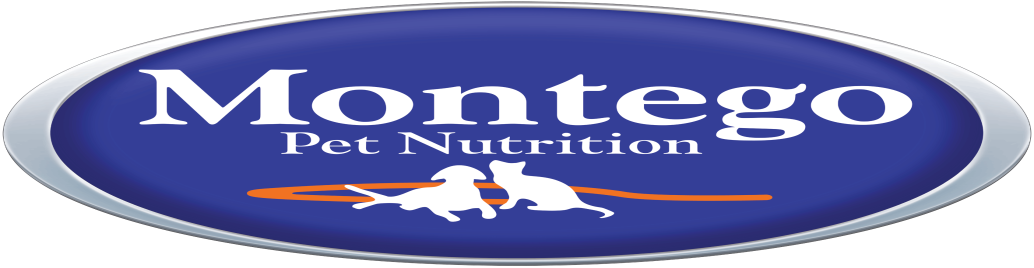 